№ п/пНаименование товара, работ, услугЕд. изм.Кол-воТехнические, функциональные характеристикиТехнические, функциональные характеристики№ п/пНаименование товара, работ, услугЕд. изм.Кол-воПоказатель (наименование комплектующего, технического параметра и т.п.)Описание, значениеЛавочкаМФ 1.162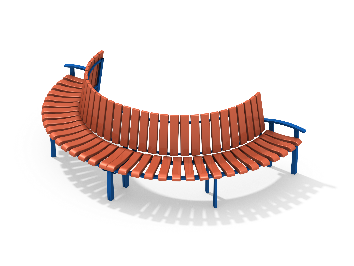 Шт. ЛавочкаМФ 1.162Шт. Высота (мм) 900ЛавочкаМФ 1.162Шт. Длина (мм)3100ЛавочкаМФ 1.162Шт. Ширина (мм)1560ЛавочкаМФ 1.162Шт. Высота сиденья (мм)450ЛавочкаМФ 1.162Шт. Применяемые материалыПрименяемые материалыЛавочкаМФ 1.162Шт. СидениеВ кол-ве 2 шт. Каркас сидения должен быть радиусной формы (четверть круга) и должен быть выполнен из металлической трубы сечением не менее 50х25 мм, с толщиной стенки не менее 2,5 мм. К каркасу должен крепиться профилированный брус в кол-ве 17 шт. сечением не менее 40х90 мм. Верхний профиль бруса должен иметь волнообразную форму, со впадиной по середине.ЛавочкаМФ 1.162Шт. СпинкаВ кол-ве 2шт. Каркас спинки должен быть радиусной формы и должен быть выполнен из металлической трубы сечением не менее 50х25 мм с толщиной стенки не менее 2,5 мм и из металлической трубы сечением не менее 20х20 мм с толщиной стенки не менее 2 мм. К каркасу должен крепиться брус в кол-ве 15 шт. сечением не менее 40х90 мм.ЛавочкаМФ 1.162Шт. НожкиВ кол-ве 2 шт. должен быть выполнены из металлической трубы сечением не менее 50х25 мм, с толщиной стенки не менее 2,5 мм. ЛавочкаМФ 1.162Шт. МатериалыДеревянные бруски должны быть выполнены из сосновой древесины, подвергнуты специальной обработке и сушке до мебельной влажности 7-10%, тщательно отшлифованы  со всех сторон и покрашены в заводских условиях профессиональными двух компонентными красками. Металл покрашен полимерной порошковой краской. Заглушки пластиковые, цветные. Все метизы оцинкованы.ОписаниеЛавочка – разборная конструкция, в собранном состоянии имеет форму полукруга. Ножки, сидения и спинки крепятся друг другу через болтовые соединения.